iLAB OVERVIEWScenario/SummaryIn this lab, you will create one project that reads from a file, one project that writes to a file, and one project drawing a snowman.DeliverablesProgram files for each of the following programs.Write out client informationRead in client informationDraw a snowmanAt the beginning of all your programs, put a comment box that includes the program name, your name, and a brief description of the program.Example:  /***********************************************************************
Program Name: ProgramName.java
Programmer's Name: Student Name
Program Description: Describe here what this program will do
***********************************************************************/How to submit your assignment:  The programs must have the same names as the assignment title.Each Java source file (*.java) must include a corresponding class file (*.class) program as evidence of success.In addition to the program source code files and byte code files, put all your program source code files and screen shots of your program output files into a Word document.You must use a zipped folder to send your weekly assignment to the Dropbox. Do not send subfolders within your zipped folder. Place all of the .java and .class files for the week into the one zipped folder. The zip folder should be named CIS355A_YourLastName_iLab_Week5, and this zip folder will contain all the weekly programming assignments.Required Software Eclipse
Steps: 1, 2, and 3 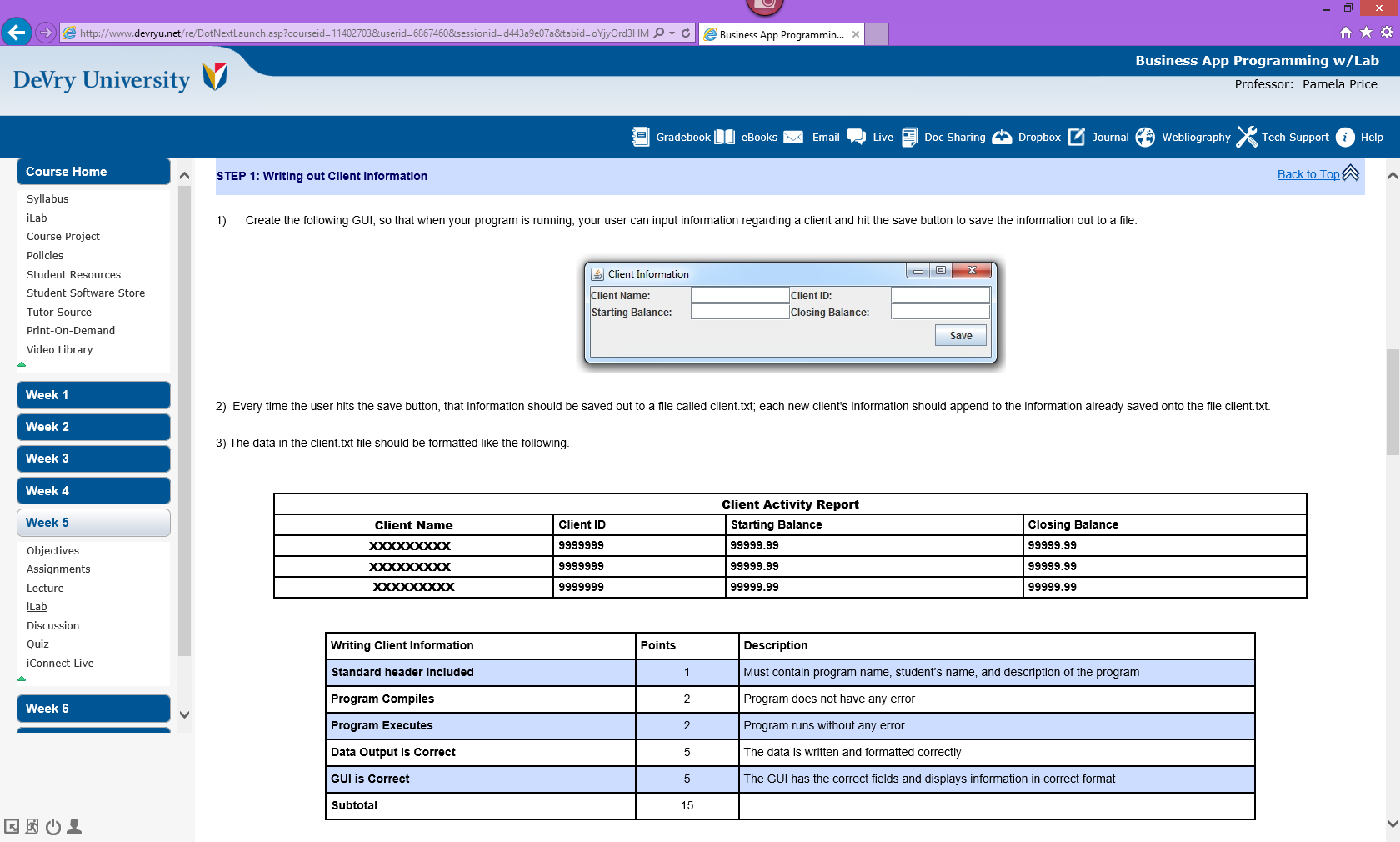 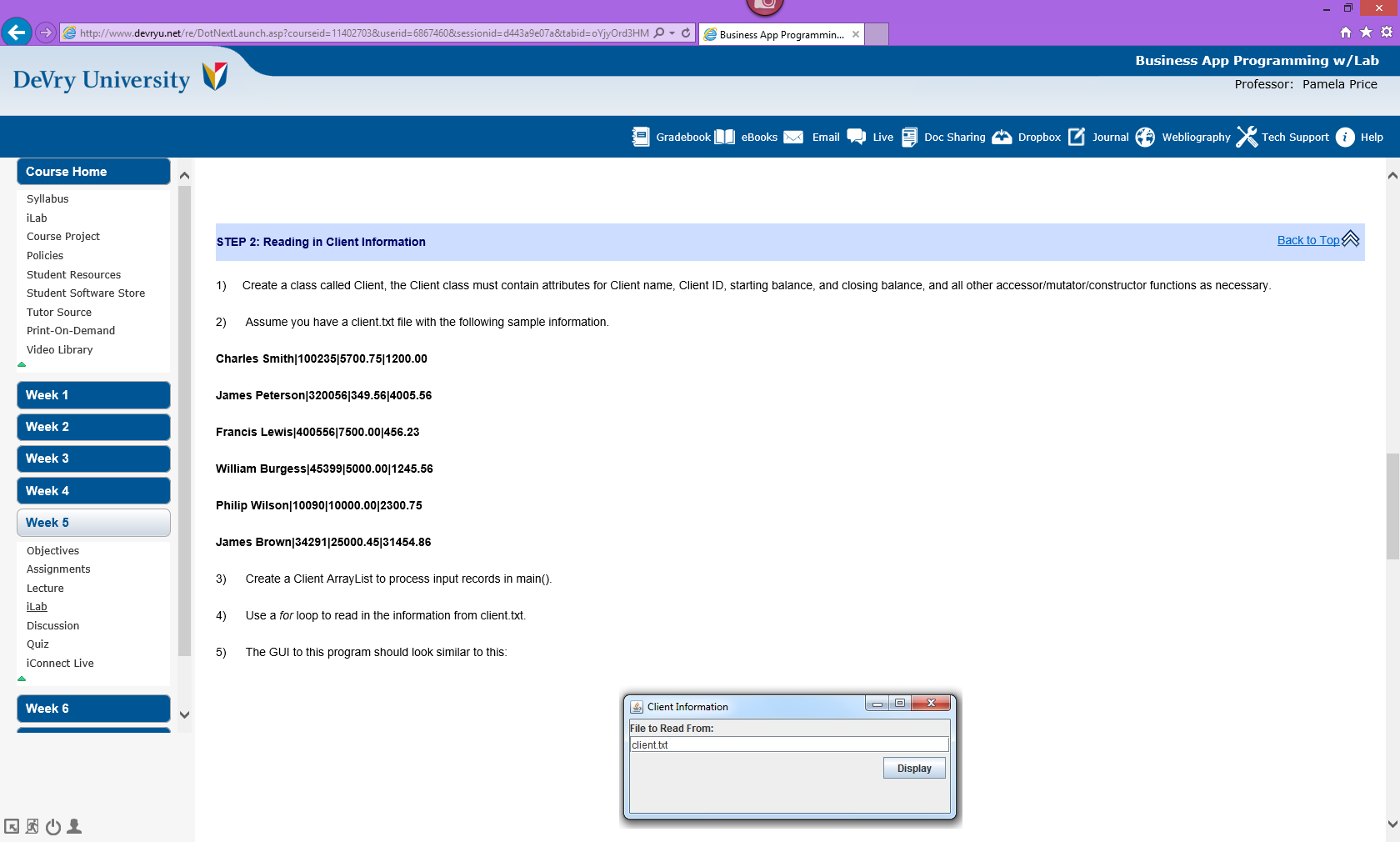 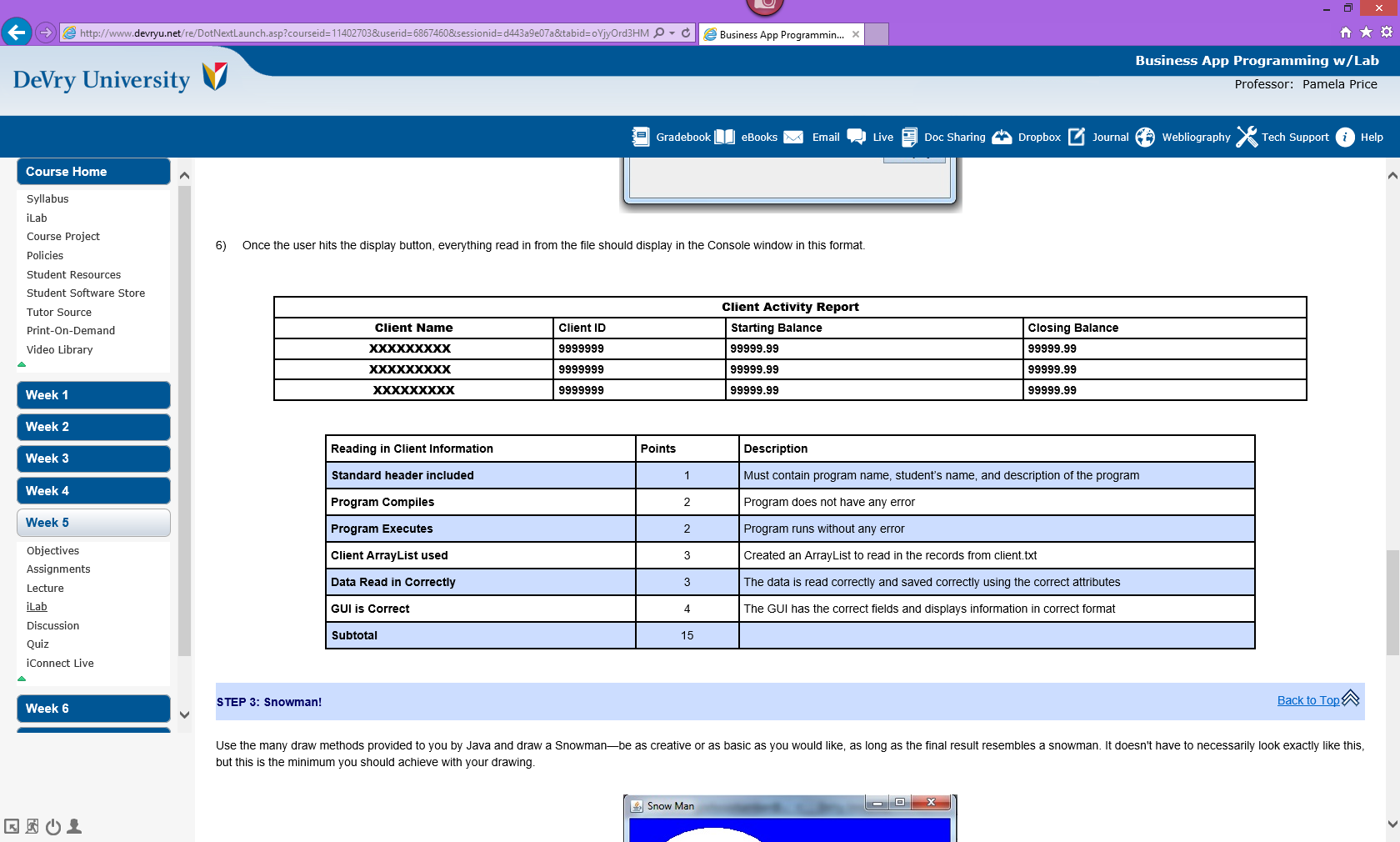 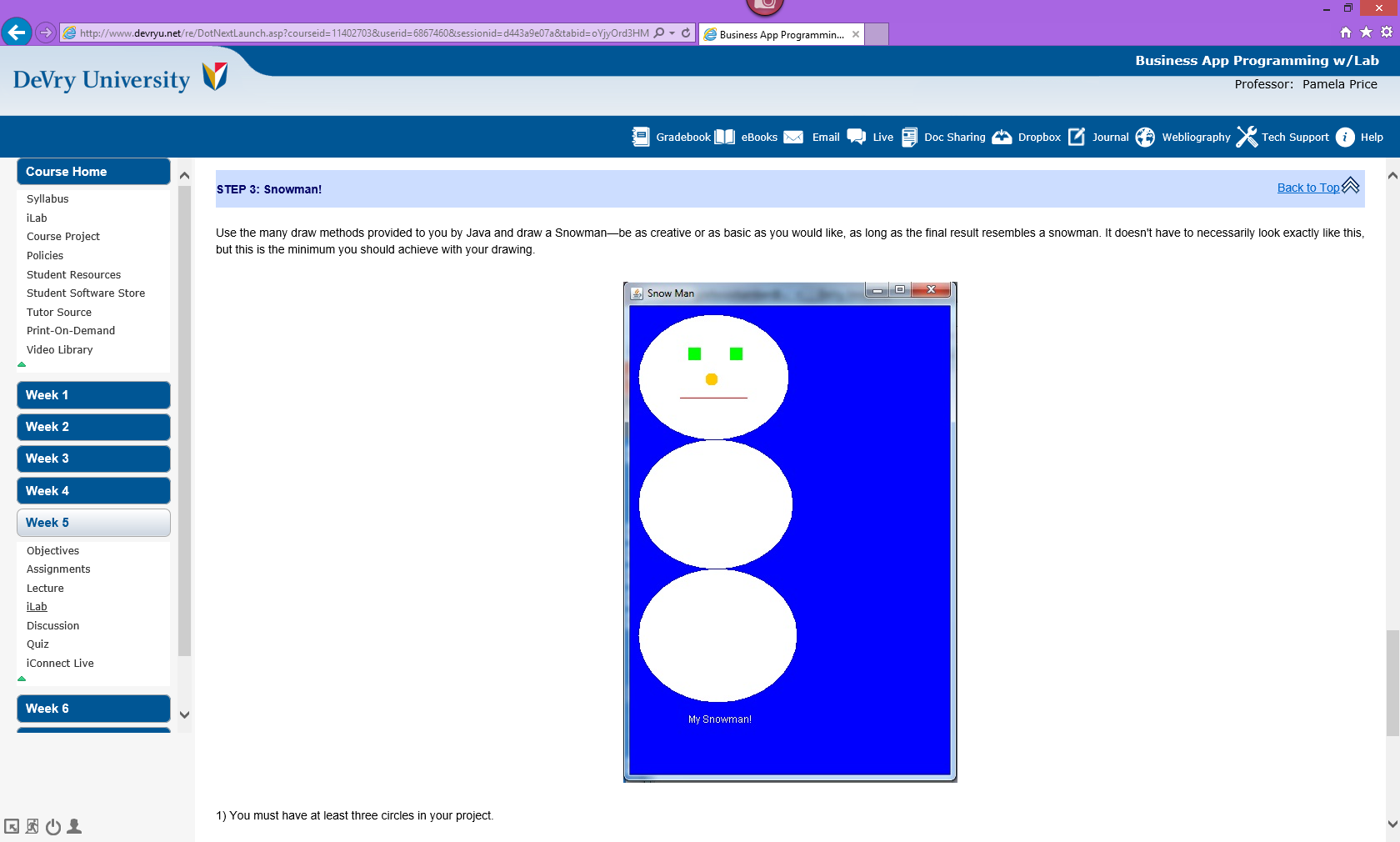 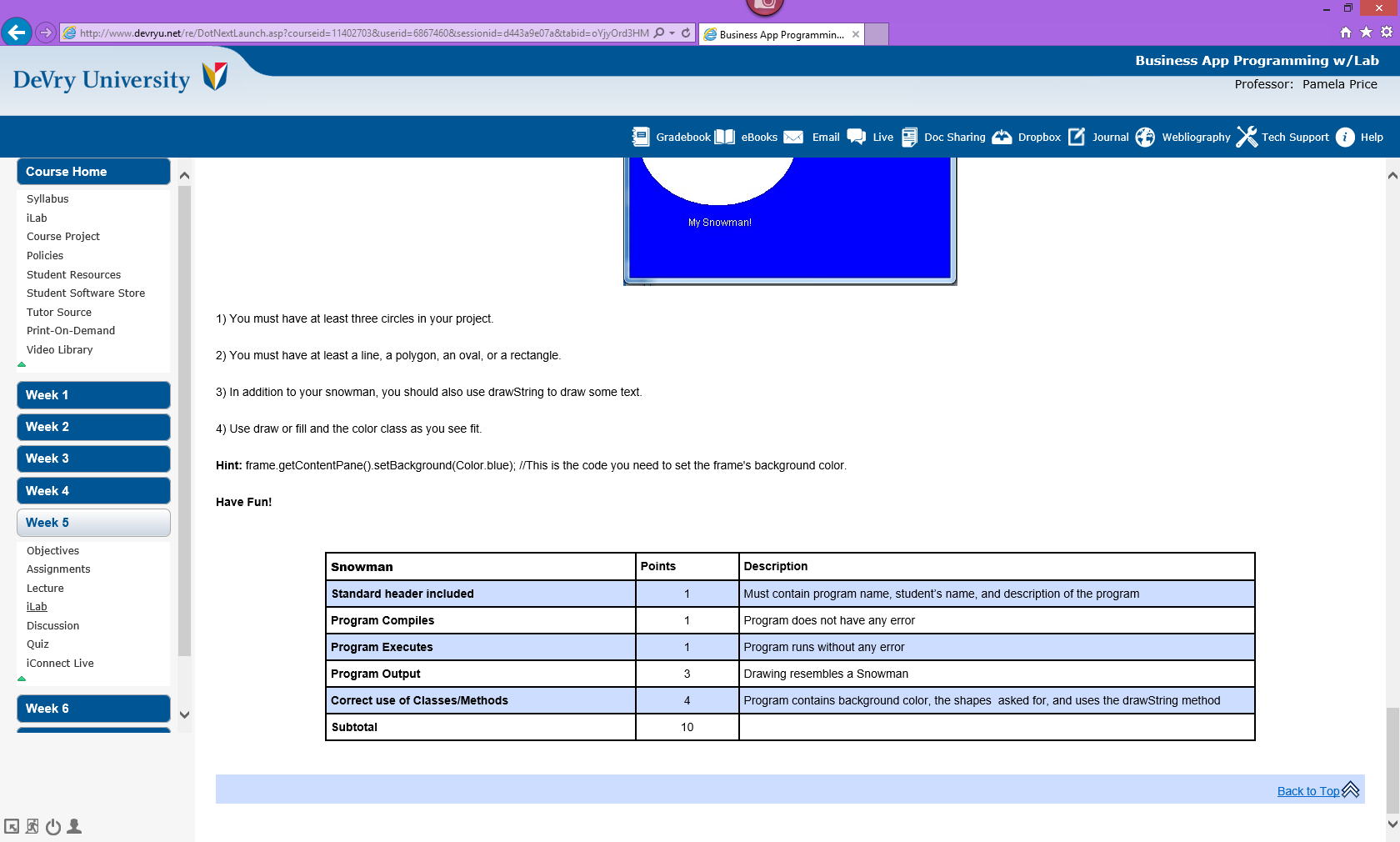 